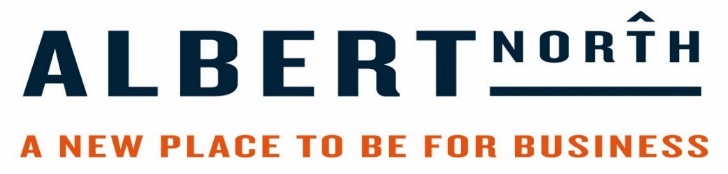 BusinessOfferAlkaline Kitchen10% off food & drinkAnanda Wellbeing Studio10% off classes & membership Pie Jackers10% off when eating in on Mondays & TuesdaysAl Forno'sTwo for one (any pizza/pasta from ala carte menu) Cheapest one free
*offer not valid 1st to 31st December
*offer valid in Middlesbrough Restaurant only
*offer available between 12pm and 6pmTP Coffee House10% off per minimum spend of £4 and have a loyalty card for
the purchase of which will buy 10 hot drinks and get one free.Umi Japenese10% of the food bill when total exceeds £20.Elianos10% off Food from Al A Carte menu (excludes any other offers or promotions on the menu) Please mention Albert Road North Loyalty card when making booking.Mannequin CaféLoyalty card for hot drinks 
afternoon treat, coffee and cake for £3.90 
Breakfast bun w/tea/white coffee/black coffee £3.00Turtlebay20% Discount of food bill (when a drink is purchased) Sunday - Friday. Excludes set menus (inc. Christmas)La Pharmacie10% of Food Bill - does not apply to the £5 menuPeri Peri Original10% of A-F meals on the menuUno Ristorante10% DiscountBoho Bytes caféloyalty card scheme for drinks and specialsPierre10% of ladies and gents hair. 15% of Spray TansLittle Vegan Market10% off on zero waste products. 15% if you bring your own containerManjaros15% of Food Bill when dining Mon-Thurs 12-5pmThe Nesting BoxTuesdays and Fridays 20% of Everything (excluding facial treatments)UltraChique Salon10% of all spa, beauty and clinic therapies. Full priced items onlyDovecot20% of all Food Purchases between 12-2pmOodles Noodles10% discount on take away and sit in meals- Linthorpe RoadHoliday Inn Express15% off bedroom & 20% off food and beverage during stayThe Stottie Company20% off any purchase between Monday 7th January and Sunday 20th January then 10% any purchase. 
Restrictions; not including alcohol sales